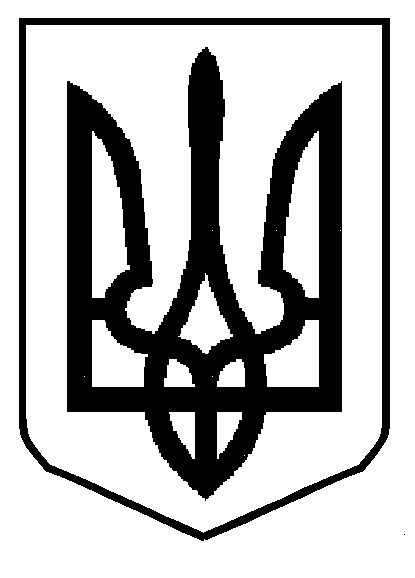 МІНІСТЕРСТВО  ОСВІТИ  І  НАУКИ  УКРАЇНИДЕПАРТАМЕНТ  ОСВІТИ  І  НАУКИЛЬВІВСЬКОЇ  ОБЛАСНОЇ  ДЕРЖАВНОЇ  АДМІНІСТРАЦІЇН А К А ЗПро участь школярівЛьвівщини у Всеукраїнському конкурсіз квітникарства та ландшафтного дизайну «Квітуча Україна»Відповідно до наказу Міністерства освіти і науки України від 27.12.2016 № 1626 «Про затвердження Плану всеукраїнських і міжнародних організаційно-масових заходів з дітьми та учнівською молоддю на 2017 рік (за основними напрямами роботи)», наказу  Національного  еколого-натуралістичного центру учнівської молоді від 20.04.2017 №36 «Про підсумки заочного етапу Всеукраїнського конкурсу з квітникарства та ландшафтного дизайну «Квітуча Україна» у м. Києві з 10 до 12 травня 2017 року відбудеться Всеукраїнський конкурс з квітникарства та ландшафтного дизайну «Квітуча Україна». З метою участі школярів Львівщини у конкурсіН А К А З УЮ:1.  Директору комунального закладу Львівської обласної ради «Львівський обласний центр еколого-натуралістичної творчості учнівської молоді»                   Кийку А.О. відрядити школярів Львівської області в м. Київ для участі у  Всеукраїнському конкурсі з квітникарства та ландшафтного дизайну «Квітуча Україна» (список додається).2. Керівником делегації призначити Божик Іванну Василівну, вчителя біології Великопільського НВК Яворівського району, керівника гуртків КЗ ЛОР «Львівський обласний центр еколого-натуралістичної творчості учнівської молоді», та покласти на неї відповідальність за збереження життя і здоров’я дітей у дорозі та під час перебування в м. Києві.4. Видатки на відрядження провести за рахунок коштів КЗ ЛОР «Львівський обласний центр еколого-натуралістичної творчості учнівської молоді» (кошторис додається).5. Контроль за виконанням наказу покласти на начальника управління департаменту освіти і науки С.І. Книшик.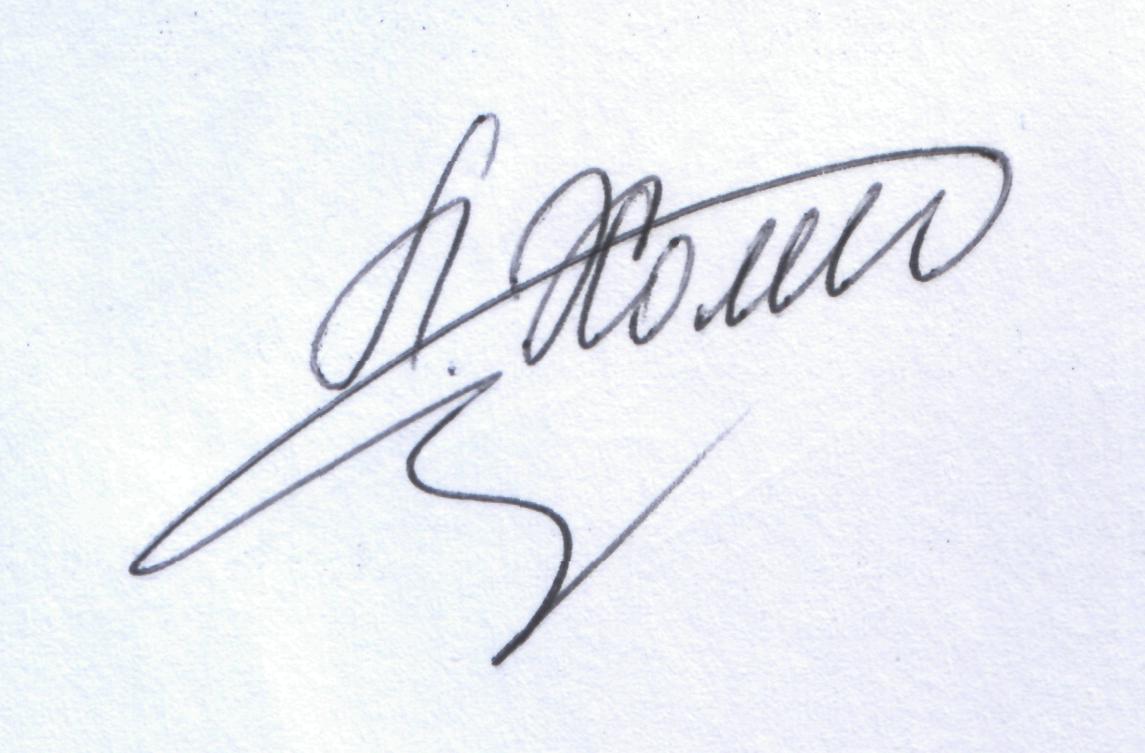 Директор                                                                                      Л.С.МандзійДодатокдо наказу департаментуосвіти і науки ЛОДАвід 03.05.2017р. № 07-01/217С П И С О Кучасників Всеукраїнського конкурсуз квітникарства та ландшафтного дизайну «Квітуча Україна»Додатокдо наказу департаментуосвіти і науки ЛОДАвід 03.05.2017р. № 07-01/217КОШТОРИСвитрат на відрядження школярів Львівщиниу м. Київ09-13 травня 2017 року (Захід №6 «Всеукраїнський конкурс з квітникарства та ландшафтного дизайну «Квітуча Україна»)	Директор                                                                         А. КийкоГоловний бухгалтер                                                М.ФедолякЗавізували:03.05.2017 р.Львів№ 07-01/2171.Павлик Вероніка-учениця 9 класу Великопільського НВК Яворівського району, вихованка гуртка «Юні квітникарі» КЗ ЛОР «ЛОЦЕНТУМ»;2.Прус Марія-учениця 7 класу Великопільського НВК Яворівського району, вихованка гуртка «Юні квітникарі» КЗ ЛОР «ЛОЦЕНТУМ»;3.Данчишин Соломія-учениця 9 класу Великопільського НВК Яворівського району, вихованка гуртка «Юні квітникарі» КЗ ЛОР «ЛОЦЕНТУМ»;4.Зінкевич Оксана- учениця 7 класу Великопільського НВК Яворівського району, вихованка гуртка «Юні квітникарі» КЗ ЛОР «ЛОЦЕНТУМ».Начальник управління   департаменту освіти і науки С. І. КнишикПроїзд Львів- Київ –Львів  160.00 х 5 ос. х 2   1600.00 грн.Добові  60.00 х 5 ос. х 2 дн.     600.00 грн.Харчування80.00 х 5 ос. х 3 дн.   1200.00 грн.Проживання дітей150.00 х 4 ос. х 2 дн.   1200.00 грн.Проживання керівника250.00 х 1 ос. х 2 дн.     500.00 грн.Проїзд по м.Києву    5.00 х 5 ос. х 2 дн.       50.00 грн.Придбання квіткової продукції та обладнання   1200.00 грн.   6350.00 грн.Начальник управління  департаменту освіти і науки  С.І. КнишикЗаступник начальника відділу департаменту освіти і науки  Л.І. СолтисГоловний спеціаліст відділу департаменту освіти і науки  Ю.В.СавчинДиректор комунального закладу Львівської обласної ради «Львівський обласний центр еколого-натуралістичної творчості учнівської молоді»А.О.Кийко